OBLASTNÝ FUTBALOVÝ ZVÄZ PREŠOV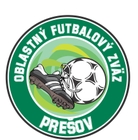 Jarková 41, 080 01 PrešovPozvánka hráčov ObFZ Prešov na tréningový zraz 19.6.2019 „PPT 2019 U14, U13, U12“Nominovaní hráči sa dostavia dňa 19.6.2019 (pondelok) o 16.30 hod. na futbalový štadión TJ Sokol Ľubotice. 								 Program: 		16:30 zraz 								16:50 PZ								19:00 ukončenie zrazuU14 (nar. po 1.1.2006)		tréner: Klobušovský Daniel /0905 903 856Krištof Tadeáš / Pušovce				Juščák Oliver / Ľubotice			Krescanko Alex / Široké	Korečko Adam / Famt PO			Sivák Roman / Lemešany			Petroušek Filip / ĽuboticeBednár Adam / Famt PO				Dzúr Dominik / Lemešany		Jurašek Jakub / ĽuboticeMyron Matej / Famt PO				Baran Matej / Ľubotice			Petra David / ŠirokéFicko Tadeáš / Demjata				Lechman Emanuel / Trnkov		Hasara Branislav / PušovceForiš Timotej / Ľubotice				Šaro Martin / Ľubotice			Nicolas Roman / Safi POVašaková Adela / Brezovica			Ernst Peter / Sabinov			Rokošný Kristián / SabinovKlembara Alex / Lipany				Bujňaček Branislav / Lipany		Gernat Nikolas / LipanyBalog Martin / Terňa				Giňa Daniel / Terňa				Majerský Joachim / BrezovicaU13 (nar. po 1.1.2007)		tréner: Aštary Daniel / 0915 509 352Kollár Lukáš / Sabinov				Špánik Lukáš / Sabinov				Tychanský Sebastián / LipanyOľšavský Alexander / Brezovica		Uličný Daniel / FAMT PO				Kolcun Fábius / FAMT POGrus Tristan Joseph / Ľubotice			Kalinaj Alex / Ľubotice				Novotný Adam / ĽuboticeHudák Šimon / SAFI PO				Tatár Tobiáš / Veľký Šariš			Žiga Rudolf / LemešanyMigaš Peter / Pušovce				Pillár Marek / Famt PO				Moučan Juraj / V. ŠarišTobiaš Roman / Chmin.N.Ves			Turák Filip / V. Šariš				Repaský Réne / Famt POKuruc Oliver / Safi PO				Vyhonský Roman / Široké			Eliáš Radoslav / PušovceGmitter Róbert / Safi PO				Šoltys Peter / Tulčík					Matia Tobias / BrezovicaSabol Lukas / Brezovica				Zuščák Andrej / Ľubotice				Macko Marko / MedzanyDzurik Šimon / Hermanovce            U12 (nar. po 1.1.2008)		tréner: Mikolaj Peter / 0948 525 220Molčan Denis / Brezovica			Molčan Kristián / Brezovica		Sudimák Dominik / BrezovicaKopnický  Emanuel / Brezovica		Goliaš Oliver / Lipany			Pastirčák Adam / TerňaPribula Martin / Kamenica			Štieber Tobias / Kamenica		Gladiš Erik / KamenicaBekečová Lea / Uzovský Šalgov		Tumidalský Jozef / Uzovský Šalgov	Ring Jakub / Pečovská N. Ves			Hendrichovský Richard / Pečovská N. Ves	Michalík Jakub / Pečovská N. Ves		Kijovský Kamil / Medzany		Kožár Adam / HubošovceKrajňak Tibor / Žipov				Kostelník Dominik / ŠirokéTimko Erik- Bránkar / Široké		Jenča Ján / Široké				Vozár Boris / FričovceZoš Michal / Demjata				Pavuk Peter / Trnkov			Plančar Dominik /TrnkovEhlert Alex / Trnkov				Kočiščin Timotej / Ľubotice		Butkovič Mário / ĽuboticeKomka Tomáš / Ľubotice			Sabol Sebastián / Ľubotice		Šoltys Benjamín / TulčikMikloš Martin / Tulčik				Kendra Šimon / V. ŠebastovaTréneri: 				Klobušovský Daniel, Aštary Daniel, Mikolaj PeterTechnicky vedúci:		Krešák Jozef*V prípade ospravedlnenia telefonicky informujte trénera podľa príslušnej kategórieNominovaní hráči si prinesú: kopačky, chrániče, tréningovú výstroj, uterák, šľapky a PREUKAZ POISTENCA."Uvoľnením dieťaťa na zraz rodičia/zodpovední zástupcovia berú na vedomie, že zodpovedajú za zdravotný stav dieťaťa v čase konania zrazu a sú si vedomí
skutočnosti, že ObFZ nepreberá zodpovednosť za prípadné úrazy a iné ujmy, ktoré sa vyskytnú bez priameho zavinenia." Nominovaný hráč v prípade NEOSPRAVEDLNENEJ neúčasti na tréningových zrazoch výberov ObFZ Prešov, bude vyradený z nominácie a bude mu pozastavená činnosť na jedno stretnutie v majstrovskom zápase. Preto žiadame hráčov , rodičov, trénerov a funkcionárov o rešpektovanie pokynov o ospravedlnení hráča na zraze.Prešov , 22.03.2019                                 	Daniel Klobušovský											     hlavný tréner Výberu ObFZ                                                